INDICAÇÃO Nº 2024/2023    Assunto: Solicita viabilizar implantação de cobertura e assento em ponto de ônibus existente na Rua José Pedro Cosenza – Vila Cruzeiro (foto anexa).Senhor Presidente,INDICO ao Sr. Prefeito Municipal, nos termos do Regimento Interno desta Casa de Leis, que se digne V. Ex.ª determinar ao setor competente da Administração, estudos que viabilizem a implantação de cobertura e assento em ponto de ônibus existente na Rua José Pedro Cosenza – Vila Cruzeiro.              Trata-se de medida urgente e necessária, a fim de oferecer as condições da localidade que se utilizam do transporte público, especialmente crianças e idosos, oferecendo condições, conforto e comodidade aos usuáriosEspera-se que seja executado brevemente.SALA DAS SESSÕES, 13 de novembro de 2023.LEILA BEDANIVereadora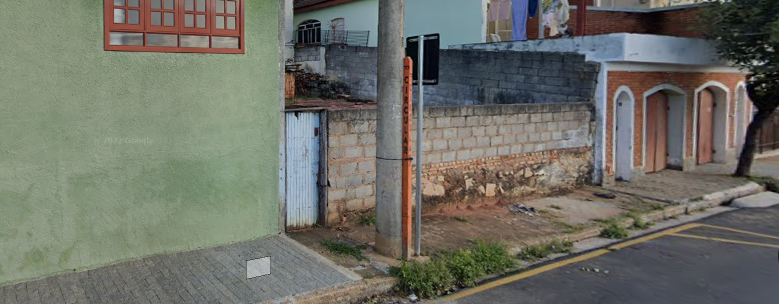 